KONKURS PLASTYCZNY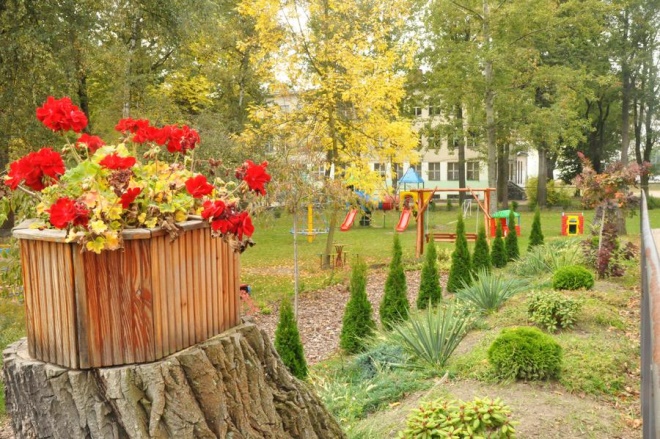 „LOGO PRZEDSZKOLA MIEJSKIEGO                                       NR 16 W ŁODZI”Serdecznie zapraszamy wszystkie dzieci wraz z rodzicami do udziału                w konkursie plastycznym na LOGO naszego przedszkolaREGULAMIN KONKURSU PLASTYCZNEGOI. Cel i przedmiot konkursuCelem konkursu jest wyłonienie najlepszego graficznego symbolu (logo) naszego przedszkola.Logo wykorzystywane będzie przez przedszkole do celów reklamowych, korespondencyjnych, promocyjnych, itp.Konkurs trwa od 6.02.2023r. do 20.02.2023r.II. Warunki uczestnictwa w konkursieW konkursie mogą brać udział  dzieci uczęszczające do naszego przedszkola (wraz z rodzicami, rodzeństwem – absolwentami naszej placówki). Prace konkursowe należy składać zgodnie z wymaganiami zawartymi w regulaminie.Uczestnik jest zobowiązany przedstawić autorski projekt, nigdzie wcześniej nie publikowany.Uczestnictwo w konkursie jest jednoznaczne ze zrzeczeniem się praw autorskich na rzecz Przedszkola Miejskiego Nr 16 w Łodzi.Uczestnictwo w konkursie jest równoznaczne z akceptacją warunków konkursu.III. Forma prezentacji pracy konkursowejProjekt może być wykonany kredkami (dowolny rodzaj) oraz pastelami, mazakami, markerami.Logo konkursowe wykonujemy na formacie A4, forma płaska.Na środku kartki A4 wykonujemy projekt LOGO w formacie pocztówki w  wymiarach 10cm na 15cmLogo winno charakteryzować się następującymi cechami:wykonane elementy rysunku powinny być prostebyć czytelne i łatwe do zapamiętania,być łatwo identyfikowane z naszym przedszkolem,może zawierać nazwę przedszkolaPrace należy składać w estetycznej formie, w której uczestnik podaje na odwrocie pracy:imię i nazwiskowiekgrupa przedszkolnaIV. Termin składania prac konkursowychPrace należy składać do dnia 20.02.2023r. u wychowawców grup.Prace konkursowe, które nie spełniają wymagań zawartych                                   w regulaminie konkursu, nie będą podlegały ocenie.Prace dostarczone po terminie nie będą oceniane.V. Rozstrzygnięcie konkursuPrace konkursowe będzie oceniać jury w 3-osobowym składzie.Jury podczas wyboru zwycięskiej pracy, będzie brało pod uwagę następujące czynniki:pomysłowośćprostotę w wykonaniuidentyfikację z naszym przedszkolem Dnia 27.02.2023r. o godzinie 10.00 komisja konkursowa wybierze logo przedszkola.Wszystkie nadesłane prace zostaną  wyeksponowane w holu przedszkola. Uroczyste odsłonięcie LOGO przedszkola, ogłoszenie wyników               oraz wręczenie nagród i dyplomów uczestnikom nastąpi 02.03.2023r. o godz. 10.00 w naszym przedszkolu. Wyniki konkursu udostępnione będą na stronie internetowej oraz  w holu przedszkola.Wszyscy uczestnicy otrzymają dyplomy                             i drobne upominki. Dla zwycięzcy nagroda.Zwycięskie logo zostanie wykorzystane do celów reklamowych, korespondencyjnych, identyfikacyjnych, promocyjnych, itp.                              Znak  ten (logo) będzie wykorzystywany na plakatach, papierze firmowym, koszulkach i innych drukach używanych przez Przedszkole Miejskie Nr 16 w Łodzi.W związku z RODO prosimy o wypełnienie karty zgłoszenia pracy konkursowej, oświadczeń związanych z przetwarzaniem danych osobowych i wizerunku w mediach oraz oświadczenia o przeniesieniu praw autorskich.                                                                                Wymienione oświadczenia należy dołączyć do pracy konkursowej. Kontakt do organizatora konkursu: telefon: 426589225e-mail: k.binkowska@pm16.elodz.edu.plOsoby koordynujące:  Beata Walicka i Katarzyna Bińkowska                             